Publicado en Barro el 30/06/2022 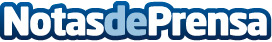 EiDF presenta la revisión a su plan estratégico 2022-25 La compañía amplía sus previsiones de negocio hasta 2025 tras el alto grado de cumplimiento de los objetivos en el primer trimestre de añoDatos de contacto:Patricia Abalo Responsable de Marketing y Comunicación617 854 893Nota de prensa publicada en: https://www.notasdeprensa.es/eidf-presenta-la-revision-a-su-plan Categorias: Nacional Finanzas Otras Industrias http://www.notasdeprensa.es